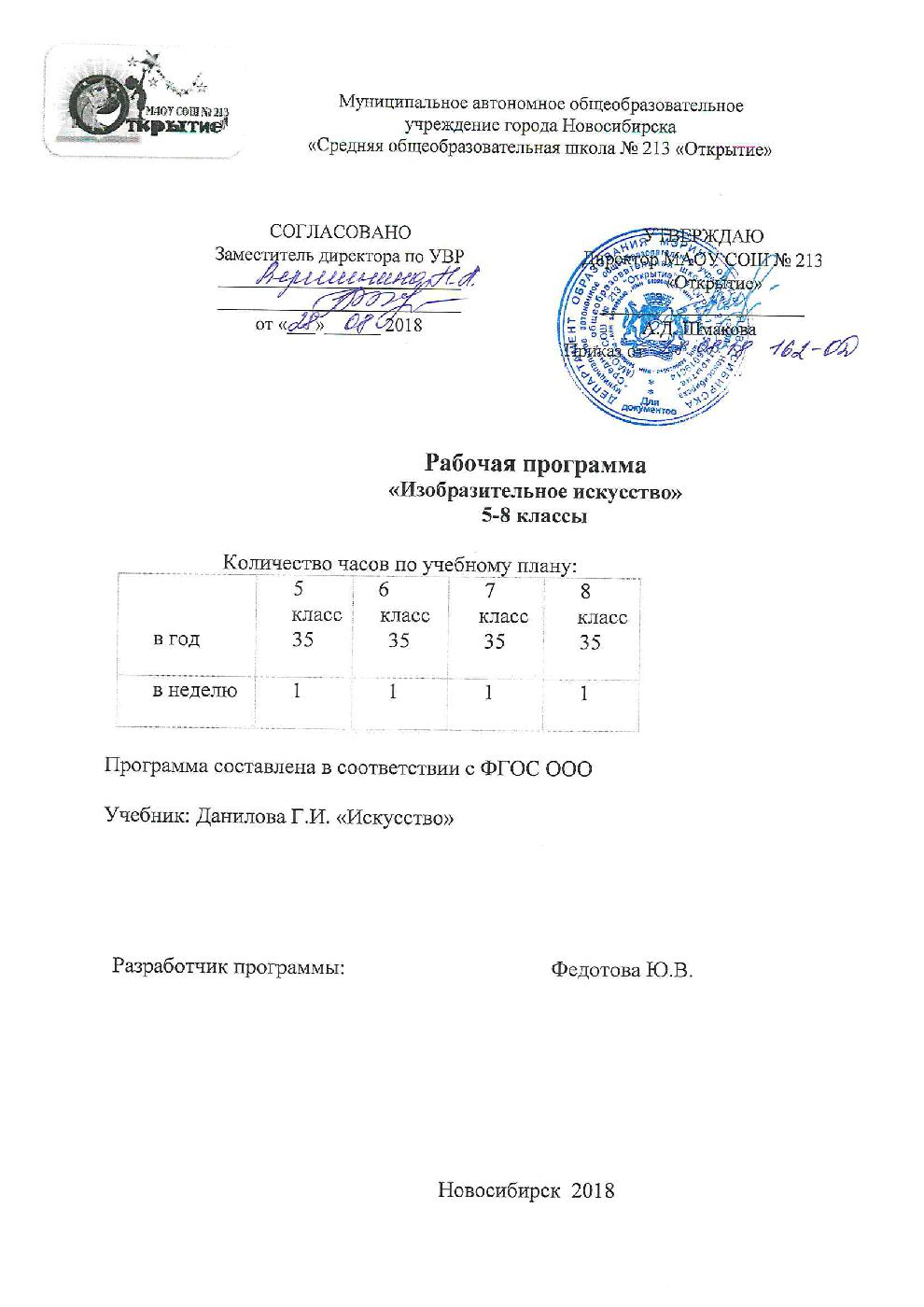 Личностные, метапредметные и предметные результаты освоения курсаВ условиях работы по новым образовательным стандартам основного общего образования следует обратить особое внимание на формы и планируемые результаты учебной деятельности учащихся. Главный акцент необходимо сделать на достижении личностных, метапредметных и предметных результатов обучения и воспитания школьников. Личностные результаты изучения искусства подразумевают: — формирование мировоззрения, целостного представления о мире и формах искусства; — развитие умений и навыков познания и самопознания посредством искусства; — накопление опыта эстетического переживания;— формирование творческого отношения к проблемам; — развитие образного восприятия и освоение способов художественного, творческого самовыражения личности; — гармонизацию интеллектуального и эмоционального развития личности;— подготовку к осознанному выбору индивидуальной образовательной или профессиональной траектории. Метапредметные результаты изучения искусства отражают: — формирование ключевых компетенций в процессе диалога с искусством; — выявление причинно-следственных связей; — поиск аналогов в искусстве; — развитие критического мышления, способности аргументировать свою точку зрения; — формирование исследовательских, коммуникативных и информационных умений;— применение методов познания через художественный образ; — использование анализа, синтеза, сравнения, обобщения, систематизации; — определение целей и задач учебной деятельности; — выбор средств реализации целей и задач и их применение на практике; — самостоятельную оценка достигнутых результатов. Предметные результаты изучения искусства включают: — наблюдение (восприятие) объектов и явлений искусства; — восприятие смысла (концепции, специфики) художественного образа, произведения искусства; — представление места и роли искусства в развитии мировой культуры, в жизни человека и общества; — представление системы общечеловеческих ценностей; ориентацию в системе моральных норм и ценностей, представленных в произведениях искусства; — усвоение особенностей языка разных видов искусства и художественных средств выразительности; понимание условности языка искусства; — различение изученных видов и жанров искусств, определение зависимости художественной формы от цели творческого замысла; — классификацию изученных объектов и явлений культуры; структурирование изученного материала, информации, полученной из различных источников; — осознание ценности и места отечественного искусства; проявление устойчивого интереса к художественным традициям своего народа; — уважение и осознание ценности культуры другого народа, освоение ее духовного потенциала; — формирование коммуникативной, информационной компетентности; описание явлений искусства с использованием специальной терминологии; высказывание собственного мнения о достоинствах произведений искусства; — развитие индивидуального художественного вкуса; расширение эстетического кругозора; — умение видеть ассоциативные связи и осознавать их роль в творческой деятельности; освоение диалоговых форм общения с произведениями искусства; — реализацию творческого потенциала; применение различных художественных материалов; использование выразительных средств искусства в собственном творчестве.Планируемые результаты изучения курса 
«Искусство»К концу 5 класса обучающиеся получат возможность узнать:Все о греческой и славянской мифологии;Особенности каждой мифологии;Обучающиеся научатся:различать греческую и славянскую мифологию;различать понятия «идеал» и «красота», «счастье» и «любовь», «добро» и «зло»;знакомиться с шедеврами искусства;К концу 6 класса :Обучающиеся научатся:Научаться понимать духовное содержание произведений;Видеть прекрасное в произведениях; Ориентироваться в мире художников таки как, А.Рублёв, Ребранд, Рубенс, Микельанжело;создавать творческие композиции в разных материалах с натуры, по памяти и по воображению;активно воспринимать произведения искусства и аргументировано анализировать разные уровни своего восприятия Получат возможность научиться:Что такое Ветхий Завет;Что такое Новый ЗаветОсобенности Ветхого и Нового Завета;К концу 7 класса обучающиеся получат возможность узнать:об искусстве народов мира;о различных видах искусства;о мире и человеке в художественных образах;о композиции как целостности;о роли искусства в создании памятников в честь о больших исторических событиях; о влиянии образа на понимание событий истории;о роли художественных образов изо в понимании вечных тем жизни, создании культурного контекста между поколениями, между людьми;о роли художественной иллюстрации;Обучающиеся научатся:понимать мировое искусство;видеть прекрасное в прекрасном;развивать навыки наблюдательности, способности образного видения окружающей жизни;понимание культуры;К концу 8 класса обучающиеся получат возможность узнать:как анализировать произведения архитектуры и дизайна; каково место конструктивных искусств в ряду пластических искусств, их общие начала и специфику;особенности образного языка конструктивных видов искусства, единство функционального и художественно-образных начал и их социальную роль;основные этапы развития и истории архитектуры и дизайна, тенденции современного конструктивного искусства.Обучающиеся научатся:конструировать объёмно-пространственные композиции, моделировать архитектурно-дизайнерские объекты (в графике и объёме);моделировать в своём творчестве основные этапы художественно-производственного процесса в конструктивных искусствах;работать с натуры, по памяти и воображению над зарисовкой и проектированием конкретных зданий и вещной среды;конструировать основные объёмно-пространственные объекты, реализуя при этом фронтальную, объёмную и глубинно-пространственную композицию;использовать в макетных и графических композициях ритм линий, цвета, объёмов, статику и динамику тектоники и фактур;владеть навыками формообразования, использования объёмов в дизайне и архитектуре (макеты из бумаги, картона, пластилина);создавать композиционные макеты объектов на предметной плоскости и в пространстве;создавать с натуры и по воображению архитектурные образы графическими материалами и др.;работать над эскизом монументального произведения (витраж, мозаика, роспись, монументальная скульптура);использовать выразительный язык при моделировании архитектурного ансамбля;использовать разнообразные графические материалы и материалы для работы в объёме4владеть навыками создания презентаций, слайд-фильмов.работать над эскизом монументального произведения (витраж, мозаика, роспись, монументальная скульптура);использовать выразительный язык при моделировании архитектурного ансамбля;использовать разнообразные графические материалы и материалы для работы в объёме.владеть навыками создания презентаций, слайд-фильмов.Тематическое планирование 5 классТематическое планирование 6 классБиблейские сюжеты и образы Тематическое планирование 7 классКалендарно-тематическое планирование. Искусство. 8 класс. 2018-2019 СодержаниеКол-во часовI.  Сюжеты и образы античной мифологии27II.Мифология древних славян8Итого: 35№ П/ПТема урокаКол-во чЭлементы содержанияФормы и виды контроляДатаДатаВЕЧНЫЕ ОБРАЗЫ ИСКУССТВА. МИФОЛОГИЯ   35ч1.  Сюжеты и образы античной мифологии – 27чВЕЧНЫЕ ОБРАЗЫ ИСКУССТВА. МИФОЛОГИЯ   35ч1.  Сюжеты и образы античной мифологии – 27чВЕЧНЫЕ ОБРАЗЫ ИСКУССТВА. МИФОЛОГИЯ   35ч1.  Сюжеты и образы античной мифологии – 27чВЕЧНЫЕ ОБРАЗЫ ИСКУССТВА. МИФОЛОГИЯ   35ч1.  Сюжеты и образы античной мифологии – 27ч1.Сотворение мира.1Хаос как источник жизни на Земле, элемент первоосновы мира. Понятие Космоса как упорядоченного мира, состоящего из земли, неба и подземного мира. Возникновение Космоса из Хаоса в поэме Овидия « Метаморфозы ».Первые божества: Гея (Земля), Никта (Ночь), Эреб (Мрак), Тартар (Бездна) и Эрос (Любовь). Дети Земли Уран (Небо) и Понт (Море). Рождение первых богов в поэме Гесиода «Теогония».Сатурн (Кронос) и Рея — родители верховного греческого бога Зевса. Картина Ф. Гойи «Сатурн, пожирающий своих детей». Как Зевс лишил власти отца и стал во главе богов-олимпийцев. Картина Н. Пуссена «Детство Юпитера» и характерные особенности интерпретации античного мифа.Выполнить рисунок2-3.Бог-громовержец Зевс. 2Рождение Зевса (Юпитера) и распределение сфер влияния между ним, Посейдоном и Аидом. Схватка богов и титанов и ее интерпретация в поэме Гесиода «Теогония». Алтарь Зевса в Пергаме. И. С. Тургенев «Пергамские раскопки». Драматизм борьбы богов и гигантов. Особенности изображения Зевса.Гора Олимп — место вечного обитания богов. Двенадцать богов-олимпийцев: Зевс, Посейдон, Гера, Де-метра, Гестия, Аполлон, Артемида, Гефест, Арес, Афина, Афродита, Гермес. Гомер об особом почитании Зевса в «Илиаде». Пир богов на западном фризе Парфенона. Стихотворение Г. Гейне «Боги Греции».Традиционный образ Зевса в произведениях искусства. Храм Зевса   в   Олимпии   и   скульптура   Фидия.   Голова Зевса «Отриколи». Атрибуты Зевса.Миф о Зевсе, побеждающем стоглавое чудовище Тифона. Наказание Атланта. Художественное воплощение образа в скульптуре Микеланджело «Атлант».Поисковое задание: Объяснить крылатые выражения (Учебник) Написать статью о Зевсе или репортаж с горы Олимп (оформить)4-5.Окружение Зевса.2Исполнители воли Зевса. Сюжет похищения Гани-меда в скульптурной статуе Леохара «Ганимед» и в картинах Корреджо, П. Рубенса и Рембрандта (по выбору). Скульптура Б. Торвальдсена «Ганимед, кормящий Зевсова орла».Крылатая богиня Ника Самофракийская, художественные достоинства скульптурного образа. Стихотворение Н. Гумилева «Самофракийская победа».Зевс — вершитель судеб богов и людей. Миф о Филемоне и Бавкиде и его интерпретация в «Метаморфоза» Овидия.Миф о жестоком наказании Зевсом Тантала. Литературная интерпретация мифа в «Одиссее» Гомера и стихотворении Н. П. Огарева «Тантал». Роль Зевса в судьбе Сизифа. Картина Тициана «Сизиф».Возлюбленные Зевса. Миф о Данае (картины Тициана и Рембрандта «Даная>). Сюжет похищения Европы в картинах П. Веронезе и В. Серова. Предчувствие трагической развязки в картине П. Веронезе и радостное, счастливое похищение прекрасной Европы в картине В. Серова.Сообщение об одном из олимпийских богов. Поиск информации с использованием ИКТ.6-7.Прометей — «сквозь тысячелетия вперед смотрящий».2Миф о титане духа и воли как пример самоотверженной борьбы за спасение рода человеческого. Заслуги Прометея перед человечеством в «Метаморфозах» Овидия. Создание первого человека из глины и воды. Рельеф саркофага «Прометей, создающий первого человека». Басни Эзопа о Прометее.Характер конфликта между Прометеем и Зевсом. Символическое толкование образа в античную эпоху. Примитивизм и грубость Прометея, по заслугам наказанного Зевсом, в «Теогонии» Гесиода. Прометей — титан, похитивший огонь для человечества, в трагедии Эсхила «Прикованный Прометей». Отражение сюжета в картине Ф. Снейдерса и П. Рубенса «Прикованный Прометей» и в скульптуре Ф. Г. Гордеева «Прометей, терзаемый орлом».Устойчивость мифа о Прометее в истории искусствПрометей - вор или герой? Просмотр мультфильма «Прометей» Творческая работа - поделка, рисунок «Мой Прометей»8.Посейдон — владыка морей.1Посейдон (Нептун) — один из главных олимпийских богов, владыка моря и его обитателей. Атрибуты Посейдона и его свита. Морское царство Посейдона. Спор Зевса и Посейдона о главенстве среди богов олимпийского пантеона и его отражение в «Илиаде» Гомера.Миф о состязании Афины и Посейдона за обладание Аттикой. Эрехтейон — храм Афины и Посейдона на Акрополе в Афинах.Величественный    образ    Посейдона    в    произведениях искусства. Скульптура Посейдона (римская копия с греческогооригинала). Скульптуры Л. Бернини «Нептун и Тритон» и К. Растрелли    «Посейдон».    Картина   И.    К.    Айвазовского «Посейдон, несущийся по морю». Особенности воплощения его художественного  образа.   Образ  «владыки  морей»  в художественномфильме   А.    С.    Михалкова-Кончаловского «Одиссея» (просмотр фрагментов и их обсуждение).Миф о Посейдоне и Амфитрите. Аллегорическое I воплощение сюжета в картине Н. Пуссена «Триумф Амфитриты».Сравнительный анализ произведений Бернини,Растрелли Праздник Нептуналии Д/З: Подготовить экскурсию по туристическим местам Греции.9.Бог огня Гефест.1Гефест (Вулкан) — бог огненной стихии и кузнеч- I ного ремесла. Миф о рождении Гефеста и его жизни среди богов Олимпа в интерпретации Гомера. Описание кузницы Гефеста в «Энеиде» Вергилия. Гефест — мастер «золотые руки». Циклопы — помощники Гефеста. Стихотворение А. С. Пушкина «Циклоп».Посещение кузницы вулкана Афродитой в карти- | нах братьев М. и Л. Ленен и П. Рубенса (по выбору). Миф о сетях для неверной жены Афродиты и его отражение в картине Веласкеса «Кузница Вулкана».Проблемный вопрос: Есть такое выражение «Добро должно быть с кулаками». Как вы думаете. Имеет ли такое мнение право на жизнь?Творческая работа: «Рождение Гефеста» Мастер-золотые руки»10-11.Афина — богиня мудрости и справедливой войны.2Распространение культа Афины (Минервы) в Древ-ней Греции, ее заслуги перед народом. Миф о чудесном рождении Афины   из   головы  Зевса.   Скульптурная   композиция   на восточном фронтоне Парфенона в Акрополе.Афина    —    богиня    мудрости,    покровительствующая греческому    народу.    Прославление    культа    Афины    в произведениях античной пластики. Статуи Фидия «Афина Парфенос» и «Афина Промахос» в архитектурном ансамбле Парфенона   и   их   судьба   в   истории   искусства.   Смысл символических атрибутов Афины в скульптурных портретах.Афина   Паллада   (Воительница),    покровительствующая справедливым   войнам   в   отличие   от   Марса   —   бога разрушительных войн. Гомер об Афине Пал ладе и Марсе в поэме «Илиада».Кого спасает, а кого губит Афина? Миф об Арахне в изложении Овидия («Метаморфозы»). Картина Я. Тинторетто «Афина   и   Арахна»   и   отражение   в   ней   предчувствия трагической   развязки   (превращение   АРАХНЫ   в   паука). Картина  Веласкеса  «Пряхи»,   соединив  в  одном  полотне античного мифа и реальности жизни.Спор Аполлона, Афины и Марсия. Скульптурная группа Мирона «Афина и Марсий», отражение в ней драматического конфликта. Удивление юной и сдержанной богини Афины и мастерски переданный испуг лесного демона Марсия. Справедливая роль Афины в решении судьбы Марсия (стихотворение Алкея «Марсий»).Афина, покровительствующая искусству. Сюжет посещения муз на горе Геликон в «Метаморфозах» Овидия.Творческая работа «Афина и Арахна»12-13.Лики Аполлона. 2Миф о рождении Аполлона и Артемиды. Неоднородность его восприятия и глубокое символическое звучание в различные культурно-исторические эпохи. Аполлон как олицетворение доблестной силы и мужества.А. С. Пушкина. Скульптурные произведения Леохара («Аполлон Бельведерский») и Праксителя («Аполлон Сауроктон, убивающий ящерицу»), Аполлон как воплощение красоты всех олимпийских богов. Душевный порыв, величие, мужественность и гордость в скульптуре Леохара. Созерцательность и лиричность настроения, непринужденность и идиллическая одухотворенность героя в скульптуре Праксителя. Различия в художественной интерпретации образа.Предсказание будущего — один из главных даров Аполлона. Храм Аполлона в Дельфах.Губительные стрелы Аполлона. Миф о гибели Ниобеи и его отражение в «Метаморфозах» Овидия, Рельеф «Гибель Ниобид» и выражение в нем материнской скорби и неотвратимо неожиданных ударов УДьбы. Стихотворение А. Апухтина «Ниобея» и переданный в нем протест героини против воли всесильных богов.Миф о состязании Аполлона и Марсия. Аллегорическое противопоставление интеллектуального начала (Аполлон) эмоциональному (Марсий). Художественное воплощение сюжета в картинах Тициана «Наказание Марсия» и X. Риберы «Аполлон и Марсий» (по выбору).Возлюбленные Аполлона. «Первая Феба любовь» — прекрасная Дафна. Миф в изложении Овидия («Метаморфозы»). Скульптурная группа Л. Бернини «Аполлон и Дафна», мастерская передача стремительности бега девушки, ее душевного волнения, растерянности и испуга. Поэтическая интерпретация мифа в стихотворении Л. Мея «Дафна».Анализ произведений14-15.Аполлон и музы Парнаса.2Аполлон Мусагет — покровитель искусств и творческого вдохновения. Спутница Аполлона — лира (кифара). Лавры Аполлона как высшая награда поэтов и победителей. Стихотворение Г. Гейне «Бог Аполлон».Аполлон как нежный и верный друг в картине А. Иванова «Аполлон, Гиацинт и Кипарис, занимающиеся музыкой». Образное воплощение темы творческого вдохновения, ощущение абсолютного покоя и тишины.Девять муз Аполлона: Клио (история), Каллиопа (эпос), Мельпомена (трагедия), Терпсихора (танец), Талия (комедия), Эрато (любовная поэзия, мимика), Евтерпа (лирическая поэзия, музыка), Полигимния (красноречие, гимны), Урания (астрономия). Происхождение муз, их отличительные атрибуты в скульптурных изображениях из собрания Эрмитажа.«Парнас» А. Мантеньи — аллегория красоты и грации. Романтический характер  пейзажа,  фантастически-сказочная фигура крылатого коня Пегаса. Фреска Рафаэля «Парнас». Увлеченная игра Аполлона на виоле в окружении девяти муз, изображение знаменитых греческих, римских и современных поэтов.Поэтическое воплощение художественного идеала Рафаэля. Картина Н. Пуссена «Парнас» и переданная в ней поэтическая атмосфера творческого вдохновения. Балет Дж. Баланчина «Аполлон Мусагет» на музыку И. Ф. Стравинского. Чарующая радость жизни и творчества, воплощенные в музыке и танце. Заключительный танец Аполлона и Терпсихоры,  прославляющий красоту и великую силу искусства.Прометей - вор или герой? Просмотр мультфильма «Прометей» Творческая работа - поделка, рисунок «Мой Прометей»16.Орфей и Эвридика.1Миф об Орфее и Эвридике — миф о рождении музыки. «Зовущая лира Орфея поныне волнует сердца». Отражение мифа в произведениях искусства различных жанров. Картина Н. Пуссена «Пейзаж с Орфеем и Эвридикой». Скульптурная группа А. Кановы «Орфей» и «Эвридика», выразительность отчаянного жеста, трагичность позы, напряженная и эмоциональная динамика движений героев. Фрагменты из «Метаморфоз» Овидия («Орфей», «Песнь Орфея» и «Гибель Орфея»).«Орфей» К. Глюка — одна из лучших музыкальных интерпретаций античного мифа. Суровая драматическая сила и нежная лирика, власть любви и искусства, торжествующие над смертью.Радость, боль и надежда, переданные в балете И. Ф. Стравинского  «Орфей».   Лирический  цикл  Р.   М.   Рильке «Сонеты к Орфею» (по выбору).Прослушивание оперы ГлюкаИзобразить свое видение мифа об Орфее и Эвридике (рисунок, коллаж, открытка, поделка)17.Диана — покровительница охоты1Вечно юная и прекрасная Артемида (Диана), ее основные атрибуты. Особый культ богини, нашедший отражение в храме Артемиды в Эфесе, одном из семи чудес света. Стихотворение А. А. Фета «Диана».Диана-охотница в скульптурах Леохара и Ж. Гудона («Диана с оленем»), своеобразие художественной интерпретации образа. Картина П. Рубенса «Возвращение Дианы с охоты». Диана в окружении прекрасных нимф (картина Ф. Буше «Купание Дианы»). Изысканность и очаровательная грациозность богини.Кому и как покровительствует Артемида. Легенда об Актеоне и ее поучительный смысл. Роспись античного кратера с изображением Артемиды и Актеона. Участие Артемиды в решении судьбы нимфы Каллисто.Художественное воплощение мифа о любви к юноше Эндимиону в картине Н. Пуссена «Диана и Энди-мион». Стихотворение А. И. Полежаева «Эндимион», поэтическая интерпретация мифа.Сравнительный анализ произведений18.Арес — неукротимый бог войны.1Арес (Марс) — коварный и вероломный бог войны. Изображение Ареса в «Илиаде» и «Одиссее» Гомера.Богиня раздора Эрида — постоянная спутница Ареса. Атрибуты бога войны (щит, шлем с пером, меч или копье).Изображение Ареса в мирной позе, отдыхающим после боя — главная особенность произведений античной скульптуры. «Арес Людовизи» неизвестного автора — образ атлета-воина. Его роль и участие в войне богов с гигантами и в Троянской войне. Поединок Ареса и Диомеда в «Илиаде» Гомера. Картина П. Рубенса «Битва амазонок с греками», смелость и решительность действий амазонок.Широкое распространение культа Марса в римской мифологии. Марс как основатель и хранитель города Рима. Легенда о Ромуле и Реме. Создание Марсова поля — места военных смотров и маневров в Риме. Неожиданное решение образа в картине Веласкеса «Марс».Скульптурный портрет императора Августа изприма Порта.Сходство его изображения с богом войны Марсом. Традиции римского скульптурного портрета в памятнике А. В. Суворову М.  Козловского  на Марсовом  поле  в  Санкт-Петербурге. Всепобеждающая энергия и непоколебимая воля полководца, запечатленная в аллегорическом образе. Фрагмент из поэмы А. С.   Пушкина  «Медный  всадник»  («Люблю   воинственную живость потешных марсовых полей»).Миф о любви Марса и Венеры. Фрагмент из «Мета-м0рфоз» Овидия. Изнеженный юноша, ослепленный чувством любви к прекрасной Венере во фресках Помпеи «Марс и Венера». Марс — покоритель женских сердец в картинах Н. Пуссена и П. Рубенса (по выбору).Заполнение таблицы «Греческий Арес и Римский Марс»19-20.Триумф Диониса. У истоков театрального искусства2Культ бога Диониса (Вакха, Бахуса) и его место среди олимпийских богов. Миф о рождении и воспитании Диониса.Воспитатели и спутники Диониса. Скульптурная группа Праксителя «Гермес с младенцем Дионисом». Изображение шаловливого малыша, тянущегося ручонкой к кисти винограда, как символическое воплощение сущности бога виноградарства и виноделия. Скульптура «Силен с младенцем Дионисом» неизвестного автора. Нежное и бережное воспитание Силеном забавного и веселого малыша.Миф о Дионисе и морских разбойниках в гомеровских гимнах. Роспись килика «Дионис, плывущий по морю в ладье» Эксекия.   Непринужденность   поэтической   сцены,   удачно выбранная композиция.Миф о Дионисе и Ариадне и его отражение в картине Тициана «Вакх и Ариадна». Триумфальный кортеж Диониса и Ариадны в сопровождении вакханок и сатиров.Дионисийские празднества (Великие Дионисии). Шествия Диониса и его спутников, нашедшие отражение в греческой вазописи и в рельефах восточного фриза Парфенона.Дифирамбы — песнопения в честь Диониса — пролог кистории греческого театра. Возникновение греческой драмы и комедии.   Первые  театры  Греции   и   организация   в   них театральных спектаклей.Свита Диониса. Сцены вакханалий в картинах Н. Пуссена и П. Рубенса. Скульптура Скопаса «Менада», художественная выразительность    спутницы    Диониса,    запечатленная    в стремительном и страстном танце. Мастерство в передаче ритма движения, чувства экспрессии и власти стихийного порыва. Скульптура Праксителя «Отдыхающий сатир».Дивертисмент К. Дебюсси «Триумф Вакха», музыкальное решение образа.Описание-сочинение по картине Микеланджело «Вакх»21-22.Афродита — богиня любви2Гармония духа и красоты, воплощенная в образе богини любви  Афродиты  (Венеры).  Культ Афродиты в  Древней Греции.    Скульптура    Агессандра    «Венера   Милосская». Нежность и целомудренная красота, запечатленные в образе. Миф о рождении Афродиты и его версии. «Трон Людовизи». Величественное явление в  1  мир, ощущение гармонии и свободы,   передача  тончайших   нюансов   возвышенного   и светлого чувства.«Рождение Венеры» С. Боттичелли. Целомудрие и поэтичность образа, его одухотворенная красота и j нежность. Сочетание обаяния античной богини с мечтательностью Мадонны.Афродита Пандемос (Всенародная) и Афродита j Урания (Небесная). Картина Тициана «Любовь небесная и земная», отразившая две сущности богини любви, способной губить и возрождать человека к жизни.Сюжеты «Спящая Венера» (Джорджоне, Э. Мане), «Венера перед зеркалом» (Тициан, Д. Веласкес, П. Рубенс, Ж. Д. Энгр), «Туалет Венеры» (Тициан, Я. Тинторетто, П. Рубенс, Ф. Буше), «Купание Венеры» (П. Рубенс, А. ван Дейк) в произведениях мировой живописи (по выбору). Знакомство с мифом о Венере и Марсе в изложении Гомера («Одиссея»). Аллегорический смысл картины П. Веронезе «Марс и Венера», передающей торжество целомудренной любви.Миф об Адонисе — «прекрасном баловне Киприды» (А. С. Пушкин). Адонис — один из самых популярных персонажей античной живописи  (фрески Помпеи,  греческая  вазопись, рельефы саркофагов — по выбору).Чтение фрагментов из «Метаморфоз» Овидия («Адо-Iнис», «Смерть Адониса»). Возвращение к мифу в эпоху Возрождения (картины Джорджоне, Тициана, П. Веро-| незе). Сцена трогательного и нежного расставания влюбленных, сложность и противоречивость чувств героев. Скульптура Дж. Мацуоллы «Гибель Адониса». Стремительный порыв последнего движения, неотвратимость приближающейся смерти, символически воплощенной в выросших цветах анемонов.Творческая работа -«Экскурсия в музей»23.Нарцисс и Эхо.1Венера, покровительствующая влюбленным и преследующая тех, кто отвергает любовь. Как был наказан за эгоизм Нарцисс? Литературная интерпретация мифа о Нарциссе в «Метаморфозах» Овидия.Картина Н. Пуссена «Нарцисс и Эхо». Символическое воплощение сцены гибели Нарцисса и призрачность образа опечаленной нимфы Эхо. «Нарцисс» в картине К. Брюллова: искренность и удивление героя, увидевшего свое отражение в воде. Сатирическое видение образа в литографии О. Домье «Прекрасный Нарцисс». Смешной и тощий подросток, очарованный своим отражением в зеркале ручья. Картина С.Дали «Метаморфозы Нарцисса», условный характер воплощения мифологического сюжета.Сравнительный анализ произведений24-25.В сетях Эрота. Амур и Психея2Эрот (Амур, Купидон) — юный бог любви, рожденный Афродитой. Неоднородность трактовок образа в произведениях искусства. Изображения Эрота сначала в виде прекрасного юноши,   а   затем   шаловливого   и   капризного   мальчика, пускающего стрелы любви в богов и людей. Образ Эрота в произведениях   античной   литературы   (трагедии   Софокла «Антигона»)   и   скульптуры   («Эрот,   натягивающий   лук» Лисиппа.Эрот — хитроумный малыш, помыкающий своей матерью. Сюжет воспитания и наказания Амура Афродитой. «Венера, завязывающая глаза Амуру» Тициана, «Венера и Купидон» Лукаса Кранаха Младшего и «Венера, утешающая Амура» Ф. Буше (по выбору).Традиционные атрибуты и окружение Амура.  Картины Караваджо   «Амур-победитель»,   Пармиджанино   «Амур   с луком» и П. Рубенса «Амур, вырезающий лук» (по выбору). Общность и различие в трактовках образа. Образ Амура, запечатленный в скульптурных образах Донателло («Амур — Атис»), А. Кановы («Амур») и Э. Фальконе («Грозящий Амур») (по выбору).Крылатый бог любви Амур в сонетах Ф. Петрарки. Бесполезность любых попыток человека и богов вступить с ним в состязание или противиться его воле.Мотив страдающей и мучающейся души в мифе об Амуре и Психее. Особенности изображения сюжета в античном искусстве. Психея как олицетворение человеческой души. Чтение фрагмента из «Метаморфоз» Апулея. Картина О. Фрагонара «Психея показывает сестрам дары Амура». Нескрываемое любопытство и зависть сестер, пользующихся добротой и радушием Психеи.Скульптурная группа «Амур и Психея» А. Кановы. Целомудрие любви, нежность, изящество и грация юных героев. А. А. Бестужев-Марлинский о скульптурной группе А. Кановы («Фрегат «Надежда»).Символическое изображение души Психеи в виде бабочки. Поэтическое изображение внутреннего мира Психеи в стихотворении В. Я. Брюсова «Психея». Почему так недружелюбно она была принята на божественном Олимпе? Почему, оказавшись «на пиру богов», она вспоминает о «днях земных утех»?Особенности разработки сюжета об Амуре и Психее в русской народной сказке С. Т. Аксакова «Аленький цветочек ».Творческая работа «Бабочка мой души» -рисунок. поделка26.Богиня цветов Флора.1Флора (греч. — Хлорида) — италийская богиня цветения колосьев, распускающихся цветов и садов.Ее отождествление с греческой богиней цветов Хлори-дой. Чтение фрагмента из произведения Овидия «Фасты». Распространение культа Флоры в Италии. Флоралии — празднества в ее честь.Особенности изображения Флоры в произведениях искусства. Высокий женский идеал и чистая юная радость в картине Тициана «Флора». Образ жены художника в картине Рембрандта «Флора».Воплощение сюжета «Царство Флоры» в картине Н. Пуссена. Поэтическая аллегория происхождения цветов, ее глубокий символический смысл.Миф о Зефире и Флоре в поэтическом изложении Овидия («Фасты»). Отражение сюжета в картинеС. Боттичелли «Весна». Аллегорическое превращение силой любви нимфы Хлорис в богиню цветения Флору.«Весна» Боттичелли и А. Вивальди27.Обобщающий урок1ВикторинаВыполнить буклет «Греческая мифология»                                                                                                  П. Мифология древних славян -8ч                                                                                                  П. Мифология древних славян -8ч                                                                                                  П. Мифология древних славян -8ч                                                                                                  П. Мифология древних славян -8ч                                                                                                  П. Мифология древних славян -8ч28.Перун — бог грома и молнии.1Перун-громовержец, один из главных богов славянского пантеона. Свита Перуна: Гром, Молния (тетушка Маланьица), Град, Дождь, русалки, водяные, ветры. Смысл понятий «после дождичка в четверг» и «чистый четверг». Главный праздник громовержца — Ильин день. Связь Перуна с греческим верховным богом Зевсом и римским Юпитером.Многочисленные упоминания о Перуне в летописи Нестора «Повесть временных лет». Почему даже после принятия христианства наши предки продолжали поклоняться Перуну? Фрагменты из поэмы М. Хераскова «Владимириада» и стихотворение В. Хлебникова «Перуну» (по выбору). Характерные особенности изображения языческого божества. Перун — верховный бог, повелевающий грозами, громами и молнией в поэме Хераскова. Перун как воплощение свободной стихии в стихотворении В. Хлебникова.Сходство между языческим богом Перуном, Ильей Пророком и народным богатырем Ильей Муромцем (святость жизни, воинские доблести, общность атрибутов, сказания о битвах с демонами, врагами).Вопросы.Какое место занимает бог Перун      среди     других славянских богов? Как  мог  выглядеть  идол бога Перуна?Расскажите   проПерунов цвет. Почему он такой? Как и почему казнили бога Перуна   после    принятия Русью христианства? Задания                      для самостоятельной работы.Найдите, что общего и что различного              между славянским,   греческим   и римским                 богом-громовержцем.Подготовьте рассказ о боге Перуне.29.Велес.1Велес — покровитель домашнего скота, символ богатства и благополучия. Чествование Be леса в Масленицу (Власьев день). Черты сходства с олимпийским богом Аполлоном и Паном. Велес как противник Перуна, воплощение существа змеиной породы.Переосмысление культа Велеса в христианскую эпоху в культ святого Власия. Знакомство с иконой новгородской школы «Св. Власий и Спиридоний». Почему на иконах святой Власий чаще всего изображался на коне в окружении лошадей, коров и овец? Смысл поучительного отношения к последнему снопу убранного с полей урожая.Чтение   фрагментов   «Велесовой   книги».   Рассказ   об исторической   судьбе   книги,   знакомство   с   основными мифологическими персонажами.Почему книга называется «Велесова»?Как была обнаружена «Велесова книга»? Почему ученые сомневаются в подлинности «Велесовой книги».Какие сказочные и былинные герои встретились вам на страницах «Велесовой книги»? Задания длясамостоятельной работы. Постарайтесь придумать и изобразить обложку «Велесовой книги».30.Дажъбог.1Дажьбог — один из главных богов восточных славян, давший солнце, тепло, свет, движение, смену дня и ночи, времен года и лет. Версии о происхождении его имени. Что объединяет греческого бога Гели-оса с восточнославянскимДажьбогом?Народные   легенды   о  Дажьбоге   и   их   глубокий   символический    смысл.    Слияние    языческого    божества    с фольклорным образом Солнца.  Фрагмент из книги А. Н. Афанасьева «Древо жизни», рассказывающий о наказании солнцем тех, кто не очень почтительно относится к нему.Образ  Дажьбога как олицетворение правды и  истины, запечатленный   в   русских   народных   пословицах.   Какие качества нашли отражение в загадках и народных приметах о солнышке? Отражение культа Дажьбога в народных обрядах и праздниках.Поисково-исследовательская работа:«Сказочники» - миф о Дажьбоге;«Историки» - родословная бога«Филологи» - тайна имени бога«Астрологи» - атрибуты, символы, праздники. Оформить в виде стенгазеты (А-3)31.Световид.1Световид — верховный бог западных славян, хранитель и продолжатель   рода,   давший   свет,   жизнь.   Четыре   лица Световида и его главные атрибуты, запечатленные в Збручском идоле.Световид как прорицатель народной судьбы. Что объединяет славянское    божество    Световида    с    греческим    богом Аполлоном?Святки — символические игры в честь Световида. Смысл подношений в виде огромных пирогов,  скота и военных трофеев.Составить кроссворд32.Макошь.1Макошь — богиня хорошего урожая, судьбы и удачи. Рог изобилия — обязательный атрибут ее изображения. Покровительница брака и семейного счастья. Многочисленные версии происхождения имени.Особенности изображения богини в произведениях декоративно-прикладного искусства, народных обрядах и праздниках. Связь с фольклорным образом Матери Сырой Земли. Легенда о Матери Сырой Земле в изложении П. И. Мельникова-Печерского («В лесах») и ее поучительный смысл.Христианское переосмысление языческой богини в Параскеву Пятницу, покровительницу хозяйства и торговли. Характерные особенности изображения Параскевы Пятницы в древнерусских иконах. Почему во многих городах Руси (Новгороде, Чернигове, Москве) возводимые в ее честь церкви носили название Параскевы Пятницы на Торгу?Вопросы: Почему древнюю славянскую богиню зовут Макошь? Как имя богини связано с функциями, которые она выполняет. Почему Макошь была такой почитаемой богиней? Кто помогает Макоши прясть нить судьбы? Расскажите о них. Задания длясамостоятельной работы. Соберите материал о святой Параскеве Пятнице. Постарайтесь найти общее и различное в образе Макоши и Параскевы Пятницы.Расскажите о Макоши, Доле и Недоле. Изобразите их.33.Лада.1Лада (Ладо) — богиня любви, красоты и очарования. Ее общность с греческой богиней любви Афроди-той. Особый культ богини в Киеве, характерные особенности изображения. Почетное место среди других божеств славянского пантеона (по поэме М. Хераскова «Владимириада»).Отражение культа богини в произведениях устного народного творчества (обрядовых песнях с заклика-нием весны). Русская народная песня «А мы просо сеяли, сеяли...». Сходство героини народной сказки о Марье Моревне с Ладой.Версии происхождения имени. Лад в народной жизни — стремление к совершенству, целесообразности, простоте и красоте в жизненном укладе.Лада и ее дочь Лель — воспламеняющая любовь. Поэтическое воплощение образа в стихотворении А. Н. Толстого «Лель». Переосмысление образа в опере-сказке «Снегурочка» Н. А. Римского-Корсакова и художественном фильме «Снегурочка» режиссера П. Кадочникова.Вопросы:Перечислите всех детей Лады, каковы их функции? Как по внешним признакам можно распознать каждое божество, входящее в семью Лады? Задания длясамостоятельной работы.Найдите в русском языке слова, родственные именам богинь Лады и Лели. Прокомментируйте тот факт, что используемые в русских народных песнях запевки «Диди-Ладо» или «Ой, Дид-Ладо» содержат имена богов. (Дид-Лада можно перевести как Великая Лада (DedisLado)).Изобразите каждого из богов семьи Лады с атрибутами (или только атрибуты).34.Купало, Ярило, Кострома.1Купало, Ярило и Кострома — персонажи весенних народных праздников и покровители земного плодородия. Отражение в божествах представлений народа о ежегодно рождающейся и умирающей растительности. Существующие версии происхождения их имен.Разделение функций между божествами. Купало — бог плодородия, символ летнего солнцестояния, покровитель земледельцев,   собирающих   урожай.   Ярило   —   символВопросы:Чем примечателен бог Ярила?Что общего между Ярилой и древнегреческими богами Дионисом и Эротом?Как праздновали деньвызревания новых зерен на колосьях. Кострома — символ плодородия земли, воплощение растительных сил. Их близкое родство с богом-громовержцем Перуном.Отражение языческих божеств в народных обрядах, поверьях и праздниках. Символический смысл сжигания соломенных кукол Ярилы, Купалы и Костромы в праздник Ивана Купалы. Проводы русалок и их символический смысл. Отражение мифологических образов русалок в стихотворениях «Русалка» А. С. Пушкина и м. ю. Лермонтова и в картине И. Н. Крамского«Русалка». Символическое значение образов цветущего папоротника и разрыв-травы. Обряд «похорон Костромы» в праздник Петрова дня.Сближение языческого праздника Ивана Купалы с христианским праздником Иванова дня (рождества Иоанна Крестителя). Отражение праздников Аграфены Купальницы и Ивана Купалы в романе П. И. Мельникова-Печерского «В лесах» и в стихотворении С. Есенина «Матушка в Купальницу по лесу ходила» (по выбору).Ярилы?Задания для самостоятельной работы.Сравните праздники Ярилы и Диониса. Что общего? Что различного?Подготовиться к конференции: «Обряды.традиции, праздники»35Итоговое занятие1Итого:35СодержаниеКол-во часовI.  Сюжеты и образы Ветхого Завета15II. Сюжеты и образы Нового Завета20Итого:       35Раздел программыСодержаниеI. Сюжеты и образы Ветхого Завета (15 ч)Сотворение мира.(1ч)Создание жизни — главное творение Бога. Символическое понятие Рая. Микеланджело «Отделение света от тьмы» — роспись свода Сикстинской капеллы в Ватикане. Начало творения мира и его символический смысл. Борьба Саваофа с хаосом, мраком и неподвижностью материи. Фреска Микеланджело «Сотворение светил» и картина Я. Тинторетто «Сотворение животных». Величественная картина сотворения мира в поэме Д. Мильтона «Потерянный рай». Оратория И. Гайдна «Сотворение мира» — восторженный гимн жизни и Человеку. Фрагмент «Сотворение мира» из художественного фильма «Библия в начале» (1966) режиссера Д. Хьюстона, особенности интерпретации сюжета.Жизнь первых людей на Земле.(1ч)«Сотворение Адама» — фреска Микеланджело в Сикстинской капелле. Сопоставление фрески с картинами У. Блейка («Сотворение Адама») и М. Шагала («Сотворение человека»). Фреска Микеланджело «Сотворение Евы», ее аллегорический смысл.Сила человеческих чувств и красота любви в картинах А.Дюрера «Адам» и «Ева». Картины В. Васнецова «Блаженство Рая» и «Искушение Евы змием» во Владимирском соборе Киева. Сюжет грехопадения первых людей и его поучительный смысл. Фреска Микеланджело «Грехопадение и изгнание из рая».  Фреска Мазаччо «Изгнание Адама и Евы из рая», трагический драматизм, безысходное отчаяние и стыд первых людей.Отражение библейской легенды о жизни первых людей в поэме Д. Мильтона «Потерянный рай». Противоречия жизни и смерти, добра и зла, «божьего» и «дьявольского» в музыке А. Петрова к балету «Сотворение мира». Фрагмент «Адам и Ева» из художественного фильма «Библия в начале» (1966) режиссера Д. Хьюстона, особенности интерпретации сюжета.Каин и Авель.(1ч)Легенда об Авеле и Каине — преступление против кротости и смирения, ее поучительный нравственный смысл.Фреска Феофана Грека «Праотец Авель». Скульптурная группа Д. Дюпре «Каин» и «Авель». Картины Тициана и А. П. Лосенко «Каин» и «Авель» — символическое воплощение сюжета. Поэтическая интерпретация сюжета в поэме Д.Байрона «Каин». Каин — бунтарь, усомнившийся в величии Бога. Стихотворение В. А. Жуковского «Братоубийца», выраженная в нем идея вечного наказания Каина. Фрагмент «Каин и Авель» из художественного фильма «Библия в начале» (1966) режиссера Д. Хьюстона, особенности интерпретации сюжета.Всемирный потоп.(1ч)Легенда о Всемирном потопе и ее символическое звучание. Картина Я. Бассано «Вход животных в Ноев ковчег», оживленная атмосфера происходящего, многофигурность и сложность композиции.Фреска Микеланджело «Потоп» в Сикстинской капелле Ватикана — художественный образ всемирной катастрофы. Сопоставление фрески Микеланджело с картиной Ф. Бруни «Всемирный потоп». Мозаика «Ной выпускает голубя из ковчега» в соборе Сан-Марко в Венеции. Фрагмент «Ной и Великий потоп» в художественном фильме «Библия в начале» (1966) режиссера Д. Хьюстона, особенности интерпретации сюжета.Легенда о Вавилонской башне.(1ч)Легенда о Вавилонском столпотворении, ее глубокий поучительный смысл.«Вавилонская башня» П. Брейгеля — наглядный урок людской глупости, человеческой гордыне и греховной самонадеянности. Поэтическая интерпретация сюжета в стихотворении С. Надсона «Вавилон». Стихотворение поэта как символическое напоминание о грядущем возмездии для человечества.Смысл и  происхождение устойчивых  сочетаний «вавилонское столпотворение» и «смешение языков».Ветхозаветная Троица и призвание Авраама.(1ч)Миссия праведного Авраама — сохранить для человека истинную веру в Бога. Явление Бога Аврааму в виде трех странников, глубокий нравственный смысл этой встречи.Сюжет Ветхозаветной Троицы в древнерусской живописи. Фреска Феофана Грека в церкви Спаса Преображения в Новгороде. «Троица» Андрея Рублева — глубочайшее по мысли и силе мастерства художественное произведение. Отход автора от византийских и греческих канонов изображения сюжета. «Троица» Андрея Рублева — художественный образ единства, жертвенной любви и добра. Сопоставление произведений Феофана Грека и Андрея Рублева с иконой С. Ушакова «Святая Троица».Жертвоприношение Авраама.(1ч)Картина Тициана «Жертвоприношение Авраама». Немое противоборство, негодующий вызов небесам потребовавшим слишком дорогую жертву во имя любви к Богу.«Жертвоприношение Авраама» Рембрандта. Напряженность и драматизм происходящего, переданные различными художественными средствами.Особенности трактовки сюжета в картине А. П. Лосенко «Жертвоприношение Авраама». Поэтическая интерпретация сюжета в стихотворении И. Бродского «Исаак и Авраам» (диалогичность повествования). Символический смысл поэтических образов ярко горящей во мраке свечи, «немого войска туч, ползущих по небу». Фрагмент «Жертвоприношение Авраама» в художественном фильме «Библия в начале» (1966) режиссера Д. Хьюстона, особенности трактовки сюжета.Чудесный сон Иакова.(1ч)Сюжет «Благословения Иакова» в картине Рембрандта, таинственность происходящего события. Видение Иакову таинственной лестницы, соединяющей землю и небо. Картины Д. Фетти и X. Риберы «Сон Иакова» как чудесное воплощение божественного предсказания дальнейшей судьбы иудейского народа. Картина Э. Делакруа «Иаков, борющийся с ангелом». Неистовое упорство небесного посланника и бесстрастное спокойствие Иакова — избранника Бога. Иаков и Рахиль в картине П. Веккио, особенности интерпретации образов. Стихотворение А. Ахматовой «Рахиль» из цикла «Библейские стихи».Иосиф и его братья.(1ч)Иосиф — любимый сын Иакова, основные эпизоды его жизни. Иосиф и его братья, продажа в рабство. Картина К. Д. Флавицкого «Дети Иакова продают своего брата Иосифа». Жестокость и коварство братьев, покорность Иосифа превратностям судьбы. Сопоставление с картиной С. Бурдона «Продажа Иосифа в рабство».Дальнейшая судьба Иосифа в Египте. Особый дар провидения, снискавший расположение египетского фараона. Великодушие Иосифа, сумевшего простить коварных братьев и вернуться в родительский дом.Т. Манн «Иосиф и его братья».Мечты о Земле Обетованной.(1ч)Избранность Моисея Богом. Сюжет его чудесного спасения в картине П. Веронезе «Нахождение Моисея». Легенда о горящем терновом кусте и ее иносказательный смысл. Картина Д. Фетти «Моисей перед пылающим кустом» и переданное в ней божественное предсказание об избавлении израильского народа от страданий и горя. Поэтическая интерпретация сюжета в стихотворении К. М. Фофанова «Неопалимая Купина».Переход израильтян через Чермное (Красное) море. Стихотворение А. Апухтина «Когда Израиля в пустыне враг настиг...». «Сбор манны в пустыне» — картина Н. Пуссена. Картина Н. Пуссена «Моисей, источающий воду из скалы» — рассказ художника о страданиях людей на пути к Земле Обетованной.Скрижали Моисея.(1ч)Сюжет «Поклонения золотому тельцу» в картине Н. Пуссена. Десять заповедей Моисея, их общечеловеческий и нравственный смысл. «Моисей со скрижалями законов» в картине Рембрандта. Испытание слабых и неверных людей ядовитыми змеями в картине Ф. Бруни «Медный змий». Образ библейского пророка в скульптуре Микеланджело «Моисей». История создания образа. Сопоставление со скульптурой С. Эрьзи «Моисей» и картиной М. Врубеля в Кирилловской церкви Киева. Поэтическое воплощение образа в стихотворении В. Я. Брюсова «Моисей».Фрагменты художественного фильма «Моисей», особенности интерпретации сюжетаСамсон, раздирающий пасть льва.(1ч)Богатырь Самсон — судья израильского народа. Гравюра А.Дюрера «Самсон убивает льва»: необыкновенная, сверхъестественная сила героя. Скульптурная группа М. Козловского «Самсон, раздирающий пасть льва» в Большом каскаде фонтанов Петергофа. История создания; А. С. Пушкин о скульптурном памятнике.Самсон и Далила. Воплощение сюжета в картинах А. Мантеньи «Самсон и Далила» и Рембрандта «Ослепление Самсона». Мужественная гибель героя в стихотворении Н. Языкова «Самсон». Музыка К. Сен-Санса к опере «Самсон и Далила». Фрагменты художественного фильма «Самсон».Саул — царь Израиля и Давид.(1ч)Великая миссия Саула — первого израильского царя. Давид — его достойный преемник.Картина Рембрандта «Давид перед Саулом». Противостояние героев.  Поединок Давида и Голиафа, его глубокий поучительный смысл. Скульптура Донателло «Давид». Образ Давида в скульптуре Микеланджело — нравственный эталон эпохи Возрождения, гимн духовному величию человека. История создания произведения. Сравнение со скульптурой Л. Бернини «Давид», их отличительные особенности.Фрагменты из художественного фильма «Царь-Давид» (1985) режиссера Б. Бересфорда, особенности интерпретации сюжета.Псалмопевец  Давид.(1ч)Особый поэтический дар Давида. «Книга псалмов», ее художественное своеобразие и особая популярность на Руси. Музыкальные интерпретации псалмов Давида в творчестве М. Березовского. Концерт «Не отверже мене во время старости» и выраженное в нем сокровенное желание человека достойно закончить свой земной путь. Стихотворение К. Романова «Псалмопевец Давид».Легенда о Давиде и Ионафане как символ истинной дружбы и верности. Картина Рембрандта «Давид и Ионафан». Царь Давид и красавица Вирсавия. Картина К. Брюллова «Вирсавия». Драматический характер их первой встречи. Картина Рембрандта «Давид и Урия». Фрагменты из фильма «Царь Давид» (1985) режиссера Б. Бересфорда.Мудрость царя Соломона.(1ч)Избрание Соломона царем Израиля. «Песнь песней» царя Соломона — непревзойденное по красоте и поэтичности произведение. Понятие о жанре притчи.Притча о двух матерях («Соломоново решение») в картине Н.Пуссена «Суд Соломона». Надежда на справедливое разрешение конфликта в картине Н. Ге «Суд царя Соломона».Легенда о строительстве храма в Иерусалиме, пышность и богатство его внешнего и внутреннего убранства. Фрагменты из повести А. И. Куприна «Суламифь».Соломон и царица Савская. Фреска «Приезд царицы Савской к царю Соломону» Пьеро делла Франчески.Сюжеты и образы Нового Завета  (20 ч)Рождение и юность Марии. (1ч)Детство и юность Марии. Картина Ф. Сурбарана «Отрочество Марии». Картина Жоржа де ла Тура «Воспитание Богоматери». Картина Жоржа де ла Тура «Плотник Иосиф». Духовная близость членов святого семейства.Сюжет «Обручение Марии» в картине Рафаэля. Торжественность и значительность происходящего события, переданные в образах очаровательной Марии и ее избранника Иосифа. Роль пейзажа и композиции в раскрытии сюжета.Благая Весть.(1ч)Евангелие от Луки и апокрифы — основной источник воплощения сюжета Благовещения в произведениях искусства. Поэтическая интерпретация сюжета в стихотворении М. Кузмина « Благовещение».Древнерусская икона «Устюжское Благовещение».«Благовещение» Фра Беато Анджелико.  Элементы реалистической природы, перенесенные в мир божественный.«Благовещение» (Уффици) и «Благовещение» (Лувр) Леонардо да Винчи. Праздник Благовещения на Руси. Роман И. С. Шмелева «Лето Господне».Чудесное рождение Христа.(1ч)Византийский канон сюжета и его развитие в произведениях древнерусской живописи. Икона «Рождество Христово» (круг художников Андрея Рублева), воплотившая дух торжественной и величавой тайны, высокой значимости происходящего. Поэтическое воплощение сюжета в стихотворении Б.Л.Пастернака «Рождественская звезда». Праздник Рождества Христова на Руси. Роман И. С. Шмелева «Лето Господне. Духовная музыка русских композиторов: хоровой концерт «Небо и земля» Р. Дегтярева, «Христос рождается» Д. Аллеманова, «Слава в вышних Богу» Д. Бортнянского, «Рождественский концерт» В. Титова.Поклонение волхвов.(1ч)Особенности трактовки сюжета «Поклонения волхвов» в произведениях мирового искусства. Поэтическая интерпретация сюжета в стихотворении И. Бродского «Рождественская звезда».Картина «Поклонение волхвов» С. Боттичелли. Библейский сюжет как повод прославления семьи Медичи. Многолюдность празднества, особенности колорита, мастерство композиции.Картина «Поклонение волхвов» Леонардо да Винчи. Монументальность и значительность композиции, достигнутые на основе научных исследований автора. Картина «Поклонение пастухов» Эль Греко. Трактовка сцены как волшебного видения.Образы Сретения.(1ч)Принесение первенца в Иерусалимский храм и знаменательная встреча с благочестивым старцем Симеоном. Символическое звучание сцены как «встречи» уходящего века с миром новым.Сюжет Сретения в древнерусской живописи. Новгородская икона «Сретение» и переданная в ней торжественность происходящего. Символическое звучание темы Сретения во фреске Джотто «Принесение во храм». Поэтическая интерпретация сюжета в стихотворении И. Бродского «Сретение».Духовное песнопение праведника Симеона Богоприимца «Ныне отпущаеши...», символизирующее встречу старого и нового миров.Бегство в Египет.(1ч)Перепись в Вифлееме и неудавшаяся попытка Ирода погубить младенца Христа. Картина П. Брейгеля «Перепись в Вифлееме». Особенность изображения Марии и Иосифа.Фреска Джотто «Избиение младенцев».  Картина П. Брейгеля «Избиение младенцев в Вифлееме». Фреска Джотто «Бегство в Египет». Поэтическая интерпретация сюжета в стихотворениях В. Ходасевича «Вечер» и И. Бунина «Бегство в  Египет».Проповедь Иоанна Крестителя.(1ч)Основные вехи жизни Иоанна Крестителя: рождение, детство, годы скитаний и проповедническая деятельность.Картина Караваджо «Иоанн Креститель» и ее символическое звучание. Аскетический образ жизни и мир духовных поисков, нашедший отражение в картине Г. Синт Янса «Иоанн Креститель в пустыне». Картина П. Брейгеля «Проповедь Иоанна Крестителя», необычность представленного в ней сюжета. Картина А. Иванова «Явление Христа народу» («Явление Мессии»). Трагизм дальнейшей судьбы Иоанна Крестителя. Роковая роль Ирода и Саломеи в жизни пророка. Картина Лукаса Кранаха Старшего «Саломея» и ее символическое звучание.Образы Крещения.(1ч)Христианский канон Крещения в произведениях мирового искусства и его поэтическое воплощение в стихотворении С. Полоцкого.Древнерусская икона «Крещение» из Кашинского иконостаса. Живописное воплощение сюжета в эпоху Возрождения. Картина «Крещение Христа» Пьеро делла Франчески. Торжественность и значительность события в картине Эль Греко «Крещение Иисуса». Праздник Крещения на Руси и его отражение в картине Б. Кустодиева и романе И. С. Шмелева «Лето Господне». Стихия народного праздника, воплощенная в этих произведениях. Духовная музыка композитора В. Титова «Днесь Христос на Иордан прииде креститеся».Творимые чудеса.(1ч)Сюжет искушения Христа в пустыне дьяволом и его поэтическая интерпретация в стихотворении А. А. Фета «Когда Божественный бежал людских речей...». Картина Дуччо «Искушение Христа» и ее символическое звучание.Картина И. Н. Крамского «Христос в пустыне», история ее создания. Брак в Кане Галилейской — первое божественное проявление чудодейственной силы. «Брак в Кане» Джотто и П. Веронезе. Картина Рафаэля «Чудесный улов».Картина И. Е. Репина «Воскрешение дочери Иаира». Поэтическое воплощение сюжета в стихотворении И. Анненского «Дочь Иаира».Фреска Мазаччо «Чудо со статиром».Нагорная проповедь(1ч).Начало проповеднической деятельности Христа и избрание двенадцати учеников-апостолов. Фреска Д. Гирландайо «Призвание апостолов Петра и Андрея».Нагорная проповедь Иисуса — центр христианского учения. Отражение в ней заповедей блаженства, любви к ближнему и необходимости совершения добрых дел. Глубокий поучительный смысл Нагорной проповеди, ее общечеловеческое значение.Знаменательная встреча Христа с фарисеем Никодимом. Картина Н. Н. Ге «Христос и Никодим», глубокий психологизм конфликта, мастерство в передаче внутреннего мира героев. Сюжет «Преображения» Иисуса Христа в картине Рафаэля.Притчи Христа.(1ч)Развитие понятия о жанре притчи. Евангельские притчи Христа, их основное содержание и нравственная основа.Притча о сеятеле и ее глубокий иносказательный смысл. Поэтические трактовки притчи в стихотворениях А. С. Пушкина «Свободы сеятель пустынный...» и Н. А. Некрасова «Сеятелям».Притча о блудном сыне — притча о добродетелях покаяния и прощения. Аллегория человеческой жизни в картине И. Босха «Блудный сын».  Картина Рембрандта «Возвращение блудного сына» — духовное завещание художника грядущим поколениям. Притча о слепом и поводыре и ее евангельский источник. Картина П.Брейгеля «Слепые». Обобщенный образ человеческой трагедии, духовная слепота, берущая верх над слепотой физической. Контрастность пейзажа.Тайная вечеря.(1ч)Интерпретация сцены последней трапезы Христа с учениками в произведениях искусства. Предсказание о предательстве и первое причащение апостолов — два аспекта толкования сюжета. Литературная трактовка сюжета в рассказе Л. Андреева «Иуда Искариот» (фрагменты).«Тайная вечеря» Леонардо да Винчи — истинная драма человеческой души. История создания и дальнейшая судьба фрески.Картина Н. Н. Ге «Тайная вечеря».Моление о чаше.(1ч)Выход Иисуса с учениками в Гефсиманский сад. Молитва Христа и ее символическое звучание. Поэтическая интерпретация сюжета в стихотворении Б. Л. Пастернака «Гефсиманский сад».Картина Н. Н. Ге «Выход Христа с учениками с тайной вечери в Гефсиманский сад». Картины А. Мантенья и Эль Греко «Моление о чаше». Роль композиции и художественных деталей в передаче библейского сюжета. Необычность колористического решения произведений. Поэтическая интерпретация сюжета в стихотворении А. Апухтина «Моление о чаше».Взятие Христа под стражу. Фреска Джотто «Поцелуй Иуды». Высокое благородство, смиренное достоинство и мудрость Христа. Низменное коварство и злоба Иуды. Поэтическая интерпретация сюжета в стихотворении С. Надсона «Иуда».Что есть истина?(1ч)Христос перед судом Пилата. Новелла «Понтий Пилат» в романе М. А. Булгакова «Мастер и Маргарита».Картина Я. Тинторетто «Христос перед Пилатом». Картина Н. Н. Ге «Что есть истина? Христос и Пилат». Скульптура М. Антокольского «Христос перед судом народа». Готовность Христа принять мученическую смерть по требованию обманутого и не понявшего его народа. Величие и благородство человеческого духа, его непреклонность и уверенность в своей правоте. Страсти Господни.(1ч)Страсти Господни и крестный путь на Голгофу.Картина Тициана «Коронование терновым венцом». Изображение трагического чувства неотвратимой гибели Христа в картине Эль Греко «Эсполио» («Срывание одежды»). Поэтическая интерпретация сюжета в стихотворении С. Надсона «Иуда» («Христос молился...»).Христос, несущий собственный крест как символ мученических страданий за святость и незыблемость веры. Фреска Джотто «Несение креста». Трагизм происходящего, четкая детализация образов. Картина И. Босха «Несение креста». Мастерство композиции, роль пейзажа и художественных деталей.Скорбная процессия на Голгофе. Картина Н. Н. Ге «Голгофа». Музыка И. С. Баха «Страсти по Иоанну» (вступительный хор), особенности воплощения мысли о величии и трагизме земных страданий Христа. Распятие.(1ч)Эволюция Распятия в произведениях искусства в различные исторические эпохи. Общность и различия в его изображении, использование условного языка символов.Средневековый византийский канон и его воплощение в древнерусской живописи. Иконы «Распятие»(музей Андрея Рублева в Москве) и Дионисия. «Распятие» Грюневальда (М. Нитхардта). Идеал спокойного достоинства и равновесия духа, высокий трагизм его передачи в эпоху Возрождения. Картина П. Веронезе «Голгофа». Необычность композиционного решения, непривычность ракурса в изображении распятого Христа. Роль пейзажа, цветовой гаммы и художественных деталей.Два варианта «Распятия» в творчестве Н. Н. Ге — всеобъемлющий символ страдания и жертвенной любви к людям.Снятие с креста.(1ч)Снятие с креста и погребение Иисуса. Эволюция сюжета в произведениях искусства: от естественности и простоты к усложнению и большей свободе трактовки, увеличению количества персонажей.Картина «Снятие с креста» Рогира ван дер Вейдена как отражение величайшей трагедии человечества. Картина П. Рубенса «Снятие с креста» и выраженное в ней представление о совершенном Человеке, прекрасном даже в страдании и смерти. Образ страдальца, нашедшего успокоение в мученической смерти в картине Н. Пуссена. Картина Рембрандта «Снятие с креста» — повествование о горе и страданиях Человека, захватывающее своей простотой и искренностью.      Пьета.(1ч)Пьета (оплакивание) — изображение Богоматери, скорбящей над снятым с креста сыном. Поэтическая интерпретация сюжета в стихотворении В. А. Жуковского «StabatMater», выраженные в нем чувства и переживания материнской скорби.Древнерусская икона «Положение во гроб» как совершенный образ безутешного материнского страдания. Трагическое звучание темы смерти как абсолютной реальности в картине А. Мантенья «Мертвый Христос». «Пьета» Микеланджело как вершина человеческой трагедии, страдания и безысходной материнской скорби. История создания произведения.  Дальнейшее развитие темы в других произведениях на этот сюжет («Пьета», 1550—1555 и «Пьета Ронданини», 1955—1564).Скорбь матери, оплакивающей сына, — вечная, непреходящая тема музыкального искусства. Музыкальные интерпретации сюжета «Пьеты» («StabatMater» Д. Перголези, И. С. Баха, Г. Генделя, В. Моцарта, Ф. Шуберта, Ш. Гуно).Воскрешение и Вознесение Христа.(1ч)Явления воскресшего Христа и его чудесное Вознесение — важнейшие темы произведений мирового искусства.Древнерусская икона «Воскресение» мастера Дионисия, ее глубокий нравственный смысл и символическое звучание. Особенности колористического и композиционного решения, роль художественных деталей в раскрытии сюжета.Картина А. А. Иванова «Явление Христа Марии Магдалине после Воскресения». Сюжет «Трапезы в Эммаусе» в картине Караваджо. Волнение и удивление учеников Христа, переданное энергичностью поз и жестами рук. Картина Рембрандта «Неверие Фомы». Сюжет «Вознесения Христа» в картине Эль Греко. Величие и красота образа возносящегося Христа.Итоговое занятие.(1ч)СодержаниеКол-во часовI. Человек в культуре народов мира19II. Человек в мире Природы 6III. Человек, Общество, Время 10Итого:       35№ П/ПТема урокаКол-во чЭлементы содержания образованияФормы и виды контроляДата7 классМИР И ЧЕЛОВЕК В ИСКУССТВЕ - 35 ч7 классМИР И ЧЕЛОВЕК В ИСКУССТВЕ - 35 ч7 классМИР И ЧЕЛОВЕК В ИСКУССТВЕ - 35 ч7 классМИР И ЧЕЛОВЕК В ИСКУССТВЕ - 35 ч7 классМИР И ЧЕЛОВЕК В ИСКУССТВЕ - 35 ч1-2.Божественный идеал врелигиях мира.2Сложность и противоречивость взаимоотношений Бога и Человека, их отражение в произведениях искусства.Божественный идеал в буддийской религии. Художественный канон изображения Будды в произведениях искусства. Выдающиеся памятники монументального искусства (ступы, пещерные храмы) как символическое воплощение буддийского учения. Отрешенность от мира, идея обретения нирваны, загадочность и непроницаемость взгляда Будды, переданные в его скульптурных изображениях.Индийский бог Шива как олицетворение движения жизни в природе, символ ее созидательных   и   раз-рушительных   начал   в   индуистской   религии.   Изображение космического  царя  танцев  Шивы  и  его  символический  смысл.   Монументальное изображение трех-ликого Шивы в пещерном храме на острове Элефанта.Божественный идеал «кроткого и смиренного сердцем» человека в христианском искусстве.   Истоки   художественного   воплощения   канона.    Особенности   первых изображений Христа на стенах римских катакомб. Фигура Доброго Пастыря (пастуха) как наиболее часто встречающийся христианский символ. Облик Доброго Пастыря в мозаиках Равенны. Образ Христа в произведениях средневекового искусства.Художественный канон Божественного идеала в исламской религии. Орнамент и каллиграфия   как   символическое   воплощение   религиозных   воззрений   мусульман. Преобладание геометрических узоров и растительных мотивов, их особая роль в оформлении культовых сооружений (мечетей, дворцов, медресе). Развитие умений выдвигать гипотезы -задание «Давайте вместе подумаем»; работа со словарём -«Святой»3-4.Святые и святость.2Образы святых — посредников между Богом и людьми, великая сила их воздействия на умы и сердца верующих людей. Прочность народных традиций сохранения памяти о святых, их отражение в произведениях устного народного творчества. Образы первых мучеников, погибших и пострадавших за веру во времена гонений на христиан в стихотворении иеромонаха Романа «Ликует Рим в языческом веселье...».Образ Святого Себастьяна в произведениях художников итальянского Возрождения. Картины А. Мантенья, С. Боттичелли и Тициана. Различия в художественных трактовках образа (по выбору).Князья Борис и Глеб — первые святые, канонизированные русской церковью. Жизнь святых как пример смирения, незлобия и кротости, их христианская заповедь любви к людям. Древнерусская икона «Св. Борис и св. Глеб», ее глубокий нравственный смысл и символическое звучание.НРК: сообщение о Трифоно-Печенгском монастыре и церкви Бориса и Глеба 5-6.Герой и защитникОтечества.2Георгий Победоносец — мужественный воин и доблестный защитник Отечества, его готовность к состраданию и прощению. История жизни святого — пример стойкости итвердости характера, преданности идеалам христианской веры. Повсеместное распространение культа: написание жития, икон, возведение храмов. Особенности иконографического изображения.Скульптура Донателло «Святой Георгий». Храбрый воин, облаченный в рыцарские доспехи. Спокойствие, скрытая энергия и сила, гордый вызов противнику, непоколебимая уверенность в победе. , Картина Рафаэля «Святой Георгий, поражающий дракона». Отчаянный поединок скачущего на белом коне всадника со страшным чудовищем. Решительность и отвага доблестного воина.«Чудо Георгия о змие» — одна из любимых тем древнерусского искусства. Икона «Святой Георгий» из Успенского собора Московского Кремля. Особенности композиционного и колористического решения картины. Икона «Чудо Георгия о змие» с парящим на белом коне всаднике.Образ святого Георгия в военной геральдике и государственной гербовой системе России. Герб города Москвы.Сочинение -анализ«Герой изащитникОтечества»7.Идеалблагородного рыцарства1Благородный и доблестный рыцарь — идеал человека в эпоху средневековья. Понятие о рыцарском кодексе чести: защита Отечества, бесстрашие в сражениях, верность сеньору, забота и милосердное отношение к слабым и беззащитным. Военные навыки рыцарей, их непременное участие в битвах и рыцарских турнирах. Внешний облик, доспехи средневекового рыцаря. Отношение к жизни, подвиги во имя дамы сердца.Мужественные деяния рыцарей в «Песне о Роланде» — величайшем памятнике средневековой французской литературы. Готовность храброго рыцаря Роланда защитить «милую», «нежную» Францию. Подвиг во имя французского короля Карла Великого.Что входило в кодекс чести рыцаря?8-9.Патриоты земли Русской.2Александр Невский — наиболее почитаемый и любимый в народе защитник земли Русской.   «Житие   Александра   Невского»   —   основные   вехи   героической   жизни легендарного воина. Проявленная храбрость в битве на Чудском озере с войсками шведского короля.Образ Александра Невского в произведениях искусства. Фильм «Александр Невский» режиссера С. Эйзенштейна. Художественное решение массовых сцен, мастерство в передаче внутреннего мира главного героя. Музыка С. Прокофьева как воплощение главной идеи фильма — защиты земли Русской от неприятеля. Единство зрительных и музыкальных образов. «Идеи стойкости, мужества, отваги» в живописном триптихе П. Корина. Духовная связьвремен, непобедимость русского народа, красота родной земли, воплощенные в произведении. Образ Александра Невского — центральная часть общей композиции. Готовность героя отстоять рубежи родной земли. Особенности композиционного иколористического решения картиныТворческаяработа «Александр Невский»10-11.Священный лик Богоматери. 2Образ Богоматери — ведущая тема средневекового искусства. Культ Мадонны в странах Западной Европы. Образ Богородицы на Руси как покровительницы и защитницы родной земли, заступницы людей перед Богом.Деревянная скульптура М. Эрхарта «Мадонна Милосердия» — особый тип священного образа, идеальный образ женской красоты, получивший распространение в произведениях готического средневековья. Бережный жест «покрова», прикрывающего распахнутым плащом группу христиан. Элегантная сдержанность, одухотворенное лицо, благородство и изящество позы, воплощенные скульптором.Витражная композиция «Богоматерь в облике царицы» в Шартрском соборе. Ликующе-торжественный, праздничный характер изображения Мадонны с младенцем Христом на коленях. Особенности композиционного и колористического решения витражной композиции.Икона «Владимирской Богоматери» — один из лучших образцов византийской живописи. Чудодейственная «жизнь» иконы на Русской земле. Благородный лик «радости святой печали», «извечная песнь материнства», запечатленные в образе Богоматери.Основные типы изображения Богоматери в произведениях древнерусской иконописи: Богоматерь Знамение, Оранта, Одигитрия, Елеуса (по выбору). Икона Феофана Грека «Богоматерь Донская» — шедевр мировой живописи.Урок -мастерская: Работа по группам-мастерским: А. Рублёва,Ф. Грека, Рафаэля, Леонардо да Винчи, С. Боттичелли12-13.Мадонны титанов Возрождения.2Дева Мария с младенцем Иисусом — возвышенный образ материнства и жертвенной любви к людям.Картина Леонардо да Винчи «Мадонна Литта» — жемчужина коллекции Эрмитажа. Необыкновенная  выразительность  образа исключительной красоты  и  благородства. Воплощение авторской идеи о счастье, земной радости бытия и святости лучших человеческих чувств.«Пречистой Девы лик священный» в творчестве Рафаэля, представления художника об идеальном женском образе. «Сикстинская мадонна» как гениальное воплощение идеи материнства и жертвенности любви. Естественное сочетание простоты и торжественности, нежной  женственности  и царственного  величия.  Особенности  композиционного и колористического решения картины.Скульптурное изображение «Мадонны» Микеланд-жело для погребальной капеллы Медичи во Флоренции. Фигура Богоматери с младенцем — смысловой центр капеллы. Непосредственность и глубина душевных переживаний матери. Обобщенное, символическое звучание произведения.Рассказ о картине14-15.Лики женской красоты в русской живописиклассицизма. 2Образ русской женщины-крестьянки в творчестве И. П. Аргунова. «Портрет крестьянки в русском костюме» — одно из совершенных творений художника. Характерные черты образа простой русской женщины. Стихотворение Г. Р. Державина «Русские девушки» как одна из возможных интерпретаций образа.Женские образы Ф. С. Рокотова, полные неизъяснимой прелести и очарования. «Портрет неизвестной в розовом платье», «Портрет В. Е. Новосильцевой», «Портрет В. И. Суровцевой» — лучшие творения художника (по выбору). Отсутствие светской жеманности, кокетства и демонстративного величия — главная и характерная черта портретируемых.Серия портретов воспитанниц Смольного института благородных девиц Д. Г. Левицкого — вершина творчества художника. Увлеченность любимым занятием, простота и жизненная правдивость образов. Мастерство художника в передаче непосредственности и искренности чувств. Портреты Е. И. Нелидовой и Г. И. Алымовой — настоящий гимн вечной юности. Галерея поэтичных женских образов, созданная В. Л. Боровиковским. Внимание художника к передаче особенностей внутреннего мира героинь. Богатейшая палитра переживаний и чувств. «Портрет сестер Гагариных» — наиболее совершенное произведение художника. Общее настроение увлеченности музицированием, нежная мечтательность и тонкость душевных переживаний. Особенности композиционного и колористического решения картины.Величавая славянка в творчестве А. Г. Венецианова. Многообразие характеров русских крестьянок, занятых привычной и нелегкой работой, их одухотворенное начало и яркая индивидуальность. Женщина как хранительница лучших традиций крестьянской жизни. Картины «На пашне. Весна», «На жатве. Лето» — лучшие произведения художника.Творческая работа над композицией «Мать и дитя»16-17.Женщина-мать в искусстве XX столетия2Новое звучание извечной темы материнства в произведениях искусства XX в.Творчество К. С. Петрова-Водкина как наиболее яркое художественное воплощение темы. Исконно русские традиции в картинах «Мать» и «Богоматерь Умиление злых сердец». Дальнейшая эволюция темы материнства в творчестве художника. Картина «Петроградская мадонна» как попытка осознать новые взаимоотношения человека с миром, ощущение гармонии «планетарного бытия». Облик человека нового времени, характерные приметы революционного Петрограда. Возвышенный и поэтичный образ матери, его душевная чистота и нравственная сила. Красноречивость жеста матери — выражение решимости уберечь сына от лишений и невзгод. Общечеловеческое звучание картины, глубина философских обобщений художника.Тема материнства в картине А. А. Дейнеки «Мать». Нежность и трепетность материнских чувств, неразрывная духовная связь матери и ребенка, готовность защитить его от любых жизненных невзгод. Простота и четкость композиции.Тема материнства в художественных произведениях периода Великой Отечественной войны. Плакат И. М. Тоидзе «Родина-мать зовет!». Особенности композиционного и колористического решения произведения.Образ матери на полотнах художников ХХ века.18-19.Идеал Человека в искусстве.2Человек — главная и неизменная тема мировой художественной культуры. Идеальные представления о внешнем и внутреннем облике Человека, нашедшие отражение в лучших произведениях мирового искусства. Поиски духовной красоты Человека в истории культуры.Понятие об идеале в искусстве, его эволюция и непрекращающиеся поиски в различные художественно-исторические эпохи. Совершенные образцы идеального Человека в произведениях античных мастеров. Шедевры античной скульптуры. Особенности представлений об идеальном человеке в эпоху средневековья. Образы мучеников и страдальцев за веру христианскую в литературе и скульптурных произведениях готики. Человек как венец творения Бога в искусстве Возрождения. «Давид» Микеланджело и мадонны Рафаэля — подлинные идеалы Возрождения.Работа с презентацией «Идеал человека в культуре народов мира»20.II. Человек в мире Природы.Человек — венец творения Природы.1Человек на земле. Земля как дар Человеку и источник его вдохновения.Восторг перед красотой пробуждающейся природы в краснофигурной пеликеЕвфрония «Прилет первой ласточки». Мастерство в передаче душевного состояния героев. Чувство радости, вызванное неожиданным приходом весны.Пантеистическое отношение Человека к Природе в эпоху Возрождения. Человек — активный творец и преобразователь Природы, согласие и гармония с ней. Картина Джорджоне «Гроза» и выраженное в ней эмоциональное слияние Природы и Человека. Природа как живая, одухотворенная среда благополучного и гармоничного обитания человека.Картина П.Брейгеля «Охотники на снегу». Пейзаж, передающий радостное наступление зимы и выпавшего первого снега. Изображение тихой, размеренной жизни маленького городка, согретого теплотой человеческого уюта.Подвижность и изменчивость мира, стремление уловить постоянно меняющийся лик природы — характерная особенность творчества художников-импрессионистов. Живопись на пленэре — важнейшее правило импрессионистов. Пейзажи-впечатления К. Моне, К. Писсаро и А. Сислея (по выбору).Работа «Как понимать живопись?»21.Человек иПрирода - главная тема искусстваВостока.1Природа — объект тщательного изучения и наблюдения художников. Жизнь человека, соизмеряемая с жизнью Природы, ее циклами, ритмами и состояниями. Человек как малая частица мироздания — характерная особенность восточного искусства.Органическое слияние произведений архитектуры с окружающей природной средой. Искусное, тщательно продуманное расположение зданий на фоне природы. Умение зодчих найти наиболее живописное и естественное место для возведения монастырей, пещерных храмов и пагод. Великая Китайская стена — грандиозный памятник мировой архитектуры, олицетворяющий величие и мощь Китайской державы. Его величественная простота в сочетании с могучей и суровой природой севера.Идея гармоничного единения человека с природой — характерная черта китайской и японской живописи. Национальное своеобразие пейзажей, их отражение в произведениях живописи и поэзии. Неторопливое созерцание «застывшего» мгновения жизни — характерная особенность произведений искусства. Воплощенная в них мысль о красоте и безграничности окружающего мира. Монохромность китайской живописи, мастерство в передаче воздушной перспективы. Выбор формата и композиционное решение картин. Советы начинающим художникам в трактате Ван Вея «Тайное откровение науки живописца».Лирические пейзажи Го Си. Тонкое знание жизни природы, мастерство в передаче мира чувств и переживаний человека. Изменчивость природы — главный критерий ее красоты. Картина «Осень в долине Желтой реки», особенности ее композиционного построения. Природа, погруженная в глубокий и безмятежный сон. Стремление художника передать идею безграничности мироздания. Подчиненность человека природе, органическая слитность с ее жизнью.Пейзажная лирика Ли Во, глубина ее философского проникновения в жизнь природы и человека.Работа в творческих мастерских по проблемам «Техники и материалы живописи Востока», «Традиционные ремёсла Японии и Китая»: веер, открытка, аппликация «Букет», японская бумажнаяКукла, пейзажи, хокку...22-23.Времена года.«Благословляю вас, леса, долины, нивы, горы, воды...».2Смена времен года, запечатленная средствами разных искусств. Философское осмысление темы как смены периодов человеческой жизни. (Пробуждение природных сил весной — олицетворение юности.Зима — конец жизненного пути, старость человека...)Музыкальные интерпретации темы времен года. Цикл концертов А. Вивальди «Времена года», оратория И. Гайдна, цикл фортепианных пьес П. И. Чайковского, балет А. К. Глазунова (по выбору).Поэтические интерпретации темы в творчестве А. С. Пушкина, Ф. И. Тютчева, А. А. Фета и И. А. Бунина (по выбору).Времена года в произведениях изобразительного искусства. Пейзажная живопись русских и зарубежных художников (Ф. Васильев, И. Шишкин, И. Левитан, К. Коро, Ван Гог). Скульптура О. Родена «Вечная весна» — жизнеутверждающая сила любви, застывшая в камне. Н. Рерих «Поцелуй земле» (эскиз декорации к балету И. Стравинского «Весна священная»). Смена времен года в произведениях японского искусства (по выбору).Поэтизация жизни природы, наделение ее чертами прекрасного и возвышенного.И. И. Шишкин — певец русского леса. Красота необъятных лесных просторов, их богатырская сила, единство с миром человеческих чувств и переживаний — главные темы творчества художника. Картина «Лесные дали». Величественная панорама бескрайних лесных массивов, передающая необъятность и мощь родной страны. Стихотворение И. А. Бунина «Листопад» — поэтическое воплощение темы.Серия картин К. Хокусая «36 видов Фудзи». Священная гора в различные времена года и суток. Выбор необычных ракурсов и различных состояний природы. Возвышенный и романтический образ в картине «КраснаяФудзи». Простота композиции, символическое значение цвета. Картина «Фудзи у Канагава. Волна». Красота вечного движения в природе. Запечатленное мгновение разбушевавшейся морской стихии. Человек перед лицом вечности.Явления природы в музыкальных произведениях А. Вивальди (скрипичный концерт «Весна»), Л. Бетховена («Пасторальная» симфония), К. Дебюсси («Сады под дождем», «Ветер на равнине», «Снег танцует» — по выбору).Сравнительный анализ произведений24.Люди и звери.1Наскальная живопись первых художников Земли. Росписи в пещерах Альтамира, Нио и Ласко (по выбору). Великолепное знание повадок и особенностей строения животного в сценах охоты. Животное — надежный друг или беспощадный враг? Восхищение природной силой, стремление передать их грациозность и величие.«Звериный стиль» в искусстве скифов. Изображения животных и птиц, выполняющие роль талисмана или священного оружия. Сокровища «Золотой кладовой» Эрмитажа. Рельефные пластины «Олень» и «Пантера» — прославленные шедевры коллекции. Фантастический облик грифонов, внушающих человеку страх и веру в сверхъестественные силы природы.Животные — друзья и помощники человека. Картина П. Поттера «Ферма» — идиллическая жизнь человека и животных на лоне природы. Скульптурные конные группы П. К. Клодта на Аничковом мосту в Санкт-Петербурге. Живость и легкость движения. Борьба воли и разума человека, укрощающего животных. Живописные полотна Н. Пиросманишвили («Жираф», «Олень», «Гумно», «Медведь в лунную ночь», «Сидящий желтый лев» по выбору). Животные как воплощение благородной силы, жизненной энергии и «человечности».Мир животных в музыке композиторов (К. Сен-Санс «Карнавал животных», романс А. Алябьева «Соловей», Р. Шуман «Бабочки» и др. по выбору). Стихотворение Б. Пастернака «Зверинец».Индивидуальн. задания:«Развитие образов животных в искусстве с древнейших времён», «Мир животных в музыке»25.Человек перед лицом разбушевавшейся стихии.1Страх Человека перед грозными и величественными силами Природы, нашедший отражение в античной мифологии. Духи и демоны Природы: нимфы, силены, сатиры в произведениях искусства. Пан — аркадский бог лесов и рощ. Миф о Пане и Сиринге. Морские божества: нереиды, тритоны и силены.Ощущение трагизма в столкновении человека и действительности в произведениях Т. Жерико («Плот «Медузы») и У. Тернера («Кораблекрушение). Панорама грозной и величественной стихии в картинах И. Айвазовского («Девятый вал», «Волна»). Трагизм схватки человека с природной стихией и силами судьбы в картине К. Брюллова «Последний день Помпеи».Природные стихии в произведениях музыкальной культуры. Вступление к опере Н. Римского-Корсако-ва «Садко», песня Ф. Шуберта «Мельник и ручей», финал оперной тетралогии Р. Вагнера «Кольцо Нибе-лунга», ария огня в опере М. Равеля «Дитя и волшебство» — по выбору.Анализ картин Айвазовского «Девятый вал» и Брюллова «Последний день Помпеи»26-27.III. Человек. Общество. ВремяЧеловек в художественной летописи мира. 2Вечная жизнь души в искусстве Древнего Египта. Особенности изображения бога, фараона и простого человека.Человек в искусстве Древней Греции — настоящий гимн его величию и духовной мощи. Легенда о Диогене и ее поучительный смысл. Идея калокагатии — гармонического сочетания физических и духовных достоинств Человека — и ее воплощение в произведениях скульптуры.Человек   в   «центре   мира»   (эпоха   Возрождения).   Повышенный   интерес   к неограниченным творческимвозможностям Человека. Воплощение идей гуманизма в произведениях итальянского искусства.Человек и новая картина мира (эпоха Просвещения). Человек — ничтожно малая частица мироздания и одновременно великая сила, способная управлять природой. Возможность познания законов природы на основе разума и опыта.Мир глазами романтика и реалиста (XIX в.). Исключительные герои в исключительных обстоятельствах, их внутренняя раздвоенность, одиночество, поиски идеала и мечты, жизнь в сфере эмоций и чувств. «Правдивое воспроизведение типичных характеров в типичных обстоятельствах» в искусстве реализма.Человек в искусстве XX столетия. Роль Человека и невиданные достижения прогресса и цивилизации. Человек перед решением сложнейших жизненных и социальных проблем, бегство в мир абстрактных грез и иллюзий.Анализ произведений,тестирование28-29.Три возраста жизни.2Безусловная ценность человеческой жизни. Символическое воплощение темы жизни человека в картинах художников Возрождения: Джорджоне («Три возраста мужчины») и Д. Гирландайо («Старик и мальчик»). Автопортреты Рембрандта — биография души и исповедь великого мастера.Счастливая пора детства. «Портрет мальчика» Пинтуриккьо — поэтический образ юноши-подростка. Детские образы в творчестве русских художников (Н. И. Аргунов «Портрет Ивана Якимова в костюме Амура», А.Г.Венецианов «Спящий пастушок», И. Е. Репин «Стрекоза», В. А. Серов «Мика Морозов» — по выбору).Годы зрелости и порыв творческого вдохновения. Произведения Г. Гольбейна («Портрет Эразма Роттердамского») и Тициана («Портрет ИпполитоРими-нальди») — образы одухотворенной личности. Глубокий интеллект, благородство, горечь сомнений и разочарований. Напряженный «взгляд в себя», свидетельствующий о трагическом разладе души и мучительных поисках собственного «я».Мудрая старость. А. Дюрер «Портрет матери» — горький и мужественный рассказ художника. Долгая жизнь, полная лишений и тревог, в картинах Рембрандта («Портрет жены брата», «Портрет старика в красном»). Глубина проникновения во внутренний мир героев, мастерство отражения всей человеческой жизни. Старость как достойное завершение жизни. В.Поленов «Бабушкин сад», особенности воплощения вечной темы соотношения нового со старым, контрастность образов.Творческая мастерская: «Изображение в живописи трёх периодов в жизни человека: детства, зрелости и старости»30-31.Город и Человек.2Город как неиссякаемый источник творческого вдохновения для художников.Вечный праздник жизни на улицах города. Венецианские пейзажи Каналетто («Венеция, площадь Сан-Марко, вид на собор Сан-Марко», «Дворец дожей и площадь Сан-Марко» — по выбору).Певцы парижских бульваров: К. Моне («Бульвар ка-пуцинок в Париже»), К. Писсарро («Бульвар Монмартр в Париже»), К. Коровин («Париж ночью.Итальянский бульвар», «Парижское кафе» — по выбору).Лондон сквозь сумрак туманов в творчестве У. Тёр-нера («Пожар лондонского Парламента», «Дождь, пар, скорость») и К. Моне («Вестминстерское аббатство», «Чайки.Здание Парламента в Лондоне» — по выбору).«Тревожная игра» воображения в городских пейзажах С. Дали. Архитектурные сооружения, не приспособленные для обитания человека. Отсутствие границы между видимостью и реальностью. Тема трагической судьбы человека, его разобщенности с обществом в картине Э. Мунка «Крик».Индивидуальн. задания: «Урбанисти-ческая живопись современных художников»32.Мир повседневности и провинциального быта.1Поэзия размеренной повседневности в творчестве «малых голландцев». Произведения Питера де Хоха(«Хозяйка и служанка», «Служанка с ребенком во дворике», «Чулан») и Вермера Делфтского («Уличка», «Вид Делфта» — по выбору).Домашняя жизнь «третьего сословия» в творчестве Шардена — «живописца кухни и детской» («Прачка», «Возвращение с рынка» — по выбору).Мир провинциального быта в творчестве Г. Сороки. Теплота и интимность мирного домашнего уюта в картинах «Кабинет в Островках» и «Отражение в зеркале». Незримая красота привычного в творчестве В. Поленова («Московский дворик»).Анализ картин Поленова и Серебряковой33.Страшный лик войны. 1«Великая несправедливость, именуемая войной» в творчестве В. Верещагина. Туркестанская серия картин («Варвары», «Представляют трофеи», «Апофеоз войны» — по выбору). Понятие о достоинстве, воинской чести побежденных и благородство поведения победителей.«Встревоженная совесть» художников XX в. Реальная угроза войны человечеству в картинах П. Пикассо «Герника», А. Тышлера «Фашизм № 2», С. Рериха «Предупреждение человечеству», К. Васильева «Нашествие» (по выбору).Битвы и сражения в музыкальных произведениях (Женекен «Битва», сеча при Керженце из оперы Н. А. Римского-Корсакова «Сказание о невидимом граде Китеже...», «Тибальд сражается с Меркуцио» из оперы С. Прокофьева «Ромео и Джульетта», сцены сражений в опере А. Хачатуряна «Спартак» — по выбору).Фильм А. Тарковского «Иваново детство», трагическая судьба героя, лишенного детства (фрагменты).Творческая мастерская: «Образ войны в творчестве художников ХХ века как предупрежде-ние всему человечеству»34.Радость победы.1Радость победы в Великой Отечественной войне. Героизм и мужество народа в смертельной схватке с фашизмом, неистребимая вера в победу.Литература о победе в Великой Отечественной войне (обобщение ранее изученного). Стремительный взлет лирической поэзии (по выбору).Монументальное зодчество России. Мемориалы в городах-героях (Москва, Санкт-Петербург, Волгоград, Новороссийск, Смоленск — по выбору). Военная тематика в произведениях графики, живописи и художественной фотографии (по выбору).Седьмая («Ленинградская») симфония Д. Д. Шостаковича. Музыка о борьбе и грядущей победе русского народа. Образы войны и победы в песенном творчестве. Д. Ф. Тухманов «День Победы».Шедевры документального и игрового киноискусства. Живая память о прошлых и незабываемых временах, событиях и людях в киноэпопеях Р. Л. Карме-на «Великая Отечественная» и Ю. Озерова «Освобождение» (по выбору). М. К. Калатозов «Летят журавли» и А. Смирнов «Белорусский вокзал» (по выбору).35.        Итоговое занятие35.        Итоговое занятие1Итого:Итого:35№ п/пТема урока1.Введение. В мире классических искусств2.Понятие о видах искусства. 3.Тайны художественного образа. 4.Возвышенное и низменное в искусстве.5.Трагическое в искусстве.6.Комическое в искусстве.7.Азбука архитектуры.8.Художественный образ в архитектуре. 9.Стили архитектуры. 10.Виды архитектуры11.Язык изобразительного искусства12.Язык изобразительного искусства13.Искусство живописи14.Жанровое многообразие живописи15.Искусство графики16.Художественная фотография17.Язык скульптуры18.Язык скульптуры26.Декоративно-прикладное искусство27.Декоративно-прикладное искусство28.Искусство дизайна29.Искусство дизайна30.Музыка как вид искусства31.Художественный образ в музыке32.Художественный образ в музыке33.Язык и форма музыкального произведения34.Язык и форма музыкального произведения. Итоговый тест по предмету.